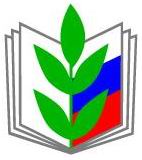 ПРОФСОЮЗ НАРОДНОГО ОБРАЗОВАНИЯ И НАУКИ РОССИЙСКОЙ ФЕДЕРАЦИИ(ОБЩЕРОССИЙСКИЙ ПРОФСОЮЗ ОБРАЗОВАНИЯ)БЕЛГОРОДСКАЯ РЕГИОНАЛЬНАЯ ОРГАНИЗАЦИЯ ПРОФСОЮЗААЛЕКСЕЕВСКАЯ ТЕРРИТОРИАЛЬНАЯ  ОРГАНИЗАЦИЯПЕРВИЧНАЯ ПРОФСОЮЗНАЯ ОРГАНИЗАЦИЯ Детский сад №12019 – год студенческого движения                       План работы на 2019 год. ПРОФСОЮЗНЫЕ СОБРАНИЯ МАЙ1.    «Отчетно-выборное профсоюзное собрание»»НОЯБРЬ2.   «Об итогах выполнения коллективного договора за 2019 год и плане мероприятий по его выполнению в 2020 году»ЗАСЕДАНИЯ ПРОФСОЮЗНОГО КОМИТЕТА ЯНВАРЬ   1.  Об утверждении Открытого отчета  о работе профсоюзной организации.2.    Об утверждении   плана работы профсоюзной организации  на 2019г.3.   Об утверждении финансового отчета за 2018г. и  сметы расходования профсоюзных средств на 2019 год.4.  Об утверждении номенклатуры дел.5.  О согласовании приказа о распределении стимулирующего фонда оплаты труда.ФЕВРАЛЬ1.    О состоянии информационной работы.2.   О реализации молодежной политики в профсоюзной организации. МАРТО совершенствовании информационной работы.  2.    О проведении профсоюзной проверки по вопросу «Соблюдение прав работников образовательной организации на охрану труда».АПРЕЛЬ1.     Об участии в мероприятиях посвященных «Дню профсоюзного работника» 2.    Об участии в проведении Всемирного дня охраны труда.МАЙ  1. Об участии в первомайских мероприятиях, во всероссийской акции «Бессмертный полк» 2.  О подготовке к отчетно – выборному собранию.3. Об участии в мероприятиях посвященных 65-летию Белгородской области.АВГУСТ1.    Об обеспечении безопасных и здоровых условий труда.2.    О подготовке к августовской конференции.СЕНТЯБРЬ1.    О соблюдении порядка распределения и назначения стимулирующих выплат работникам образовательной организации.2.  О мотивации профсоюзного членства.ОКТЯБРЬ1.      Об участии в коллективных действиях в  рамках Всемирного дня действий «За достойный труд»2. О результатах оценки условий труда (СОУТ) и установки гарантий и компенсаций за работу во вредных условиях труда.НОЯБРЬ1.     Об изучении материалов по введению единого  профсоюзного билета. 2.       Об утверждении акта проверки Соглашения по охране труда.ДЕКАБРЬ1.      Об    утверждение графика отпусков.2.      О выполнении Коллективного договора 3.     Об итогах работы по охране труда за 2019 год. ОБЩИЕ МЕРОПРИЯТИЯОСУЩЕСТВЛЯТЬ КОНТРОЛЬ ЗА:- правильностью оформления трудовых книжек членов Профсоюза;-  ходом выполнения Соглашения по охране труда;-  ходом заключения трудовых договоров с принятыми на работу работниками;- оплатой труда за работу с неблагоприятными условиями труда;- своевременностью выплаты заработной платы;-  соблюдением трудового законодательства администрацией учреждения.ОРГАНИЗОВАТЬ:- работу по вовлечению в ряды профсоюза принятых на работу работников (постоянно);- информирование работников о деятельности профсоюза (постоянно);- поздравления юбиляров;- культурно-массовые мероприятия для детей  членов Профсоюза;- празднование Дня дошкольного работника, 8 марта, Нового года и т.д.- проведение спортивных мероприятий среди членов Профсоюза.ПРИНЯТЬ УЧАСТИЕ:- в приемке ОУ к началу нового учебного года;- в аттестации образовательного учреждения;АНАЛИЗИРОВАТЬ:- состояние профсоюзного членства (ежемесячно);- выполнение сторонами Коллективного договора (не реже 2 раз в год);- выполнение Соглашения по охране труда (1 раз в полгода).